2020年7月吉日第89回日本法医学会学術関東地方集会のお知らせ謹啓盛夏の候、ますますご健勝のことと、お慶び申し上げます。　この度、下記のとおり、第89回 日本法医学会学術関東地方集会を開催することとなりました。皆様の多数のご参加を心よりお待ち申し上げております。謹白第89回日本法医学会学術関東地方集会　会長　　上村 公一　　　　　　　　　（東京医科歯科大学法医学分野 教授）１．日時・会場（１）日時：2020年10月10日（土）　10：00 － 17:00（予定）（２）会場：東京ガーデンパレス (東京都文京区湯島1丁目7-5)*懇親会　今年度開催いたしません*新型コロナウィルスの流行状況により、誌上開催になる可能性があります。２．参加・演題発表等の申し込み　　　（１）個人会員　　演題発表は 口演または展示発表：1題　　　（２）申込方法　　同封の ④ 学術地方集会参加・演題申込等返信用紙に必要事項を記入して、下記の締切日までに郵送もしくはメールにて送付してください。なお、発表形式につきましてはご相談の上、調整させていただく場合がございます。参加･演題発表の申し込みをされない方も④の用紙下段「会員名簿（非公開学会内部資料）」を記載して必ずご提出のほど、よろしくお願いいたします。　参加申込・演題発表等申込 締め切り： 2020年8月13日（木）　必着　３．発表形式（１）口演発表・発表7分、質疑応答3分を予定しております。・スライドは会場に設置してあるPC（Windows 10、PowerPoint2016）からスクリーン(4:3)に出力いたします。・スライドファイルはPower Pointで作成後、各自ご用意していただいたCD-Rに保存し、締切日までに、事務局へご郵送ください。万一の場合に備え、学会当日USBに保存したデータをご持参ください。　PowerPointデータCD-R 締め切り： 2020年10 月1日（木）　必着　スライドのコマ送りは原則として、発表者御自身で行っていただくことになっております。会場には事前にお送りしていただいたPowerPointデータをインストールしたパソコンを準備しておりますので、口演発表の30分前までに動作確認をお願いいたします。なお、当日のPowerPointデータの差し替えにもできる限り対応いたしますが、その場合、データを入れたUSBメモリをご持参の上、時間的に十分な余裕をもってお越しください。（２）展示発表　　自由討論形式で行います。発表担当者は発表の時間になりましたら、展示パネル前で待機して下さい。　展示パネルは縦180cm×横90cmで、左上部に20×20cmの演題番号がございます。ポスターの取り付けは午前9時30分からお願いいたします。【利益相反の申告について】筆頭発表者は、配偶者・一親等の親族・生計を共にする者も含めて、当該演題発表に関して、「研究に関連する企業・法人組織や営利を目的とした団体」との経済的な関係について過去1 年間におけるCOI 状態の有無を、COI自己申告用紙に記入の上、下記の【連絡先・送付先】まで、郵送してください。また、口演の場合には、発表スライドの最初（または演題・発表者などを紹介するスライドの次）に、ポスター発表の場合には最後に、所定の様式により開示してください。詳細は、NPO法人日本法医学会ホームページ「法医学研究における利益相反に関する指針」および同細則をご参照ください。(「医療倫理委員会より COIのお知らせ」 http://www.jslm.jp/news2/201404_coi.html) COI自己申告書 締め切り： 2020年9月3日（木）　必着４．会費・懇親会費及び要旨集代　（１）年会費：１ 機 関　　12,000円　　　　　　　　個人会員　　 3,000円  （２）演題登録費：1題　    3,000円　（３）要旨集代：１部　1,000円　（５）振込先　　　　　銀 行 名　　三井住友銀行　　　　　店 番 号　　219　　　　　支 店 名　　神田支店　　　　　口座番号　　普通　3429814　　　　　　口座名義　　第89回 日本法医学会学術関東地方集会 代表 上村公一　　　　　　　　　　(ﾀﾞｲﾊﾁｼﾞｭｳｷｭｳｶｲ ﾆﾎﾝﾎｳｲｶﾞｯｶｲｶﾞｸｼﾞｭﾂｶﾝﾄｳﾁﾎｳｼｭｳｶｲ ﾀﾞｲﾋｮｳ ｳｴﾑﾗｺｳｲﾁ)誠に勝手ながら、2020年9月3日（木）までにお振り込み下さいますようお願いいたします。また、「振込金受領書」をもって領収書の代わりとさせていただきます。【連絡先・送付先】　〒113-8510　東京都文京区湯島1-5-45　東京医科歯科大学法医学分野第89回日本法医学会学術関東地方集会事務局TEL：03-5803-5199FAX：03-5803-0128　　E-mail：legmkanto89-office@umin.ac.jpWeb page：http://www.tmd.ac.jp/med/legm/houi_legmkanto89.html　事務局担当者：船越学会会場　案内図東京ガーデンパレス　〒113-0034　東京都文京区湯島1丁目7-5TEL　03-3813-6211（代表）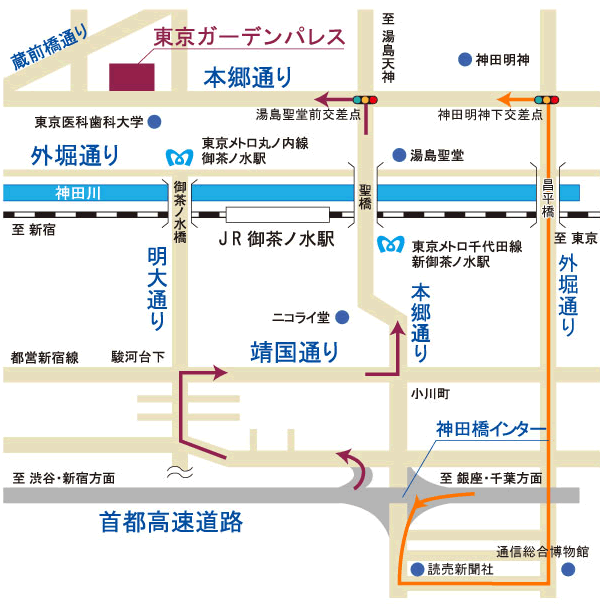   ■最寄駅から　　	ＪＲ中央線・総武線「御茶ノ水駅」聖橋口（東京駅寄りの改札）より徒歩5分
　　　　　　　　　　 東京メトロ千代田線「新御茶ノ水駅」より徒歩5分
　　　　　　　　　　 東京メトロ丸ノ内線「御茶ノ水駅」より徒歩5分
　　　　　　　　　　 東京メトロ銀座線「末広町駅」より徒歩8分■東京駅から		タクシーにて約15分　 ＪＲ中央線5分「御茶ノ水駅」下車会場案内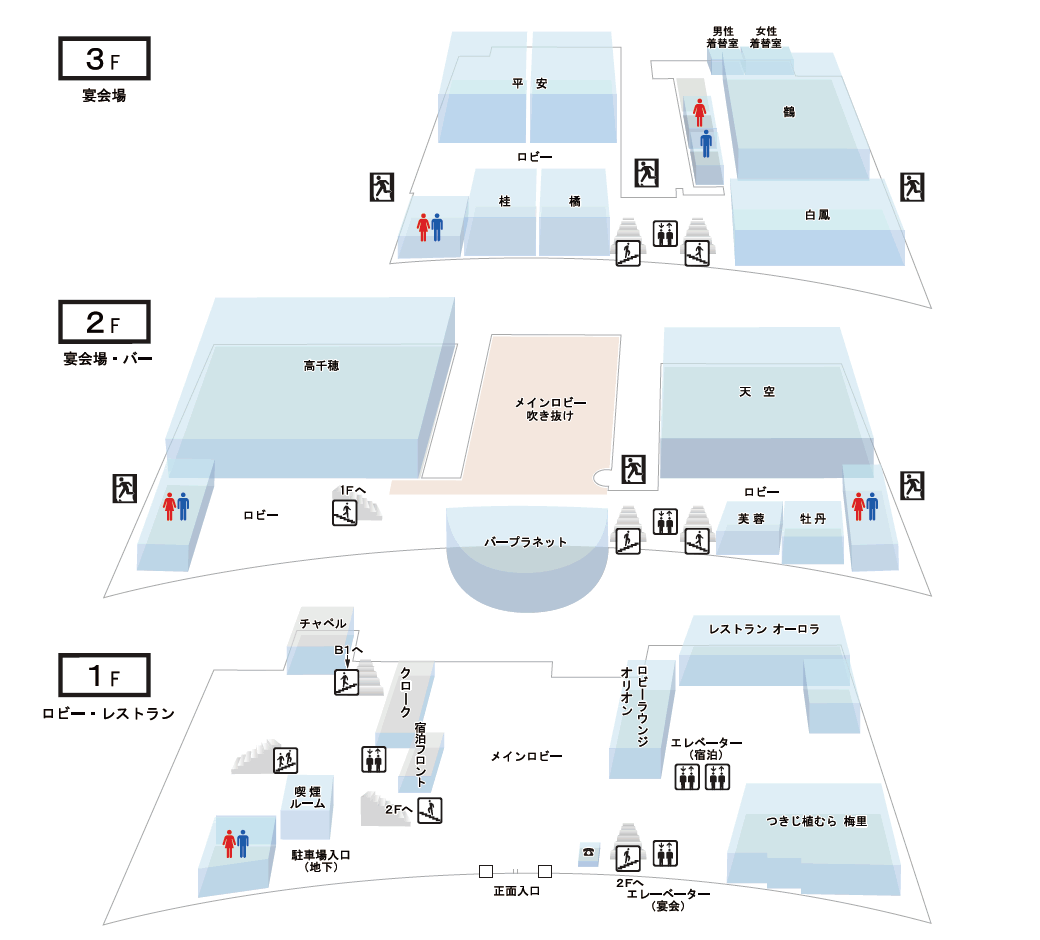 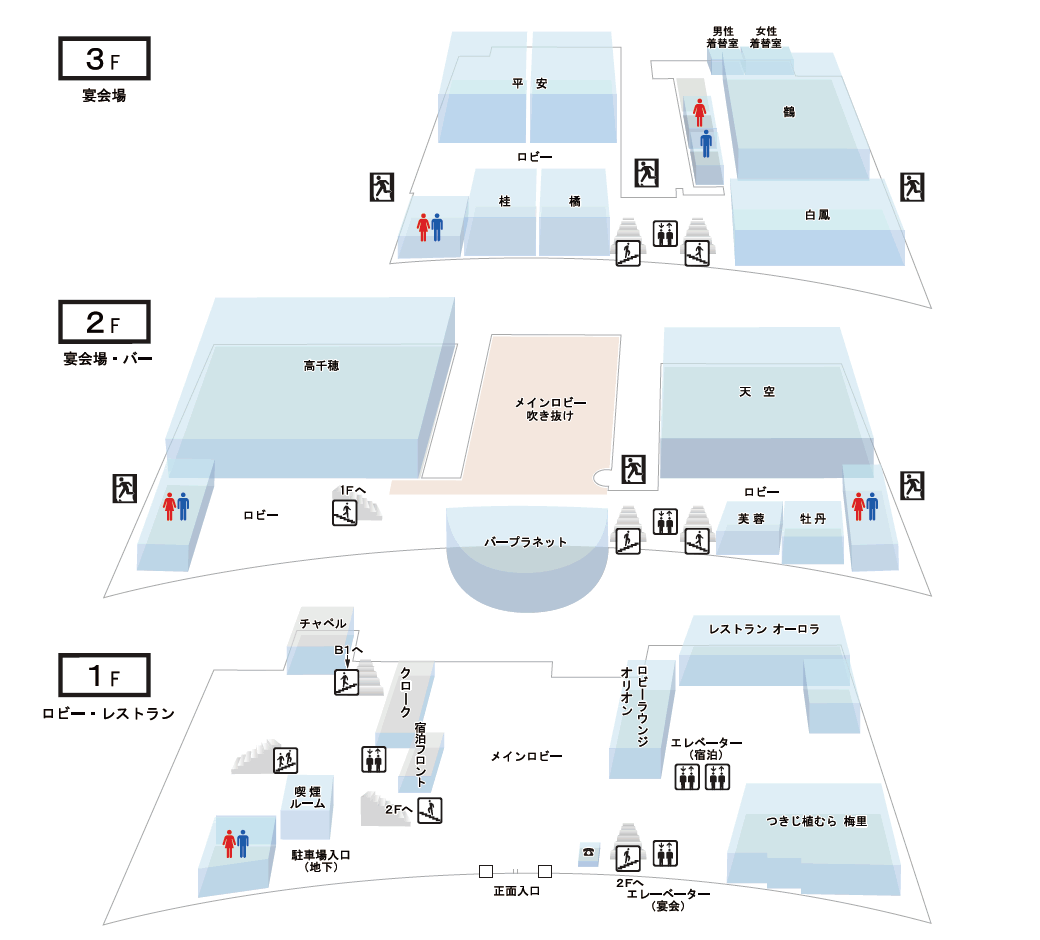 ■受付		　東京ガーデンパレス2階　「高千穂」前ロビー（予定）